1) Domaine d’applicationCes consignes sont rédigées à l’attention de l’ensemble des agents du CIMAP manipulant des produits Cancérogène – Mutagène – Reprotoxique (CMR).2) ConsignesIdentification des CMR : 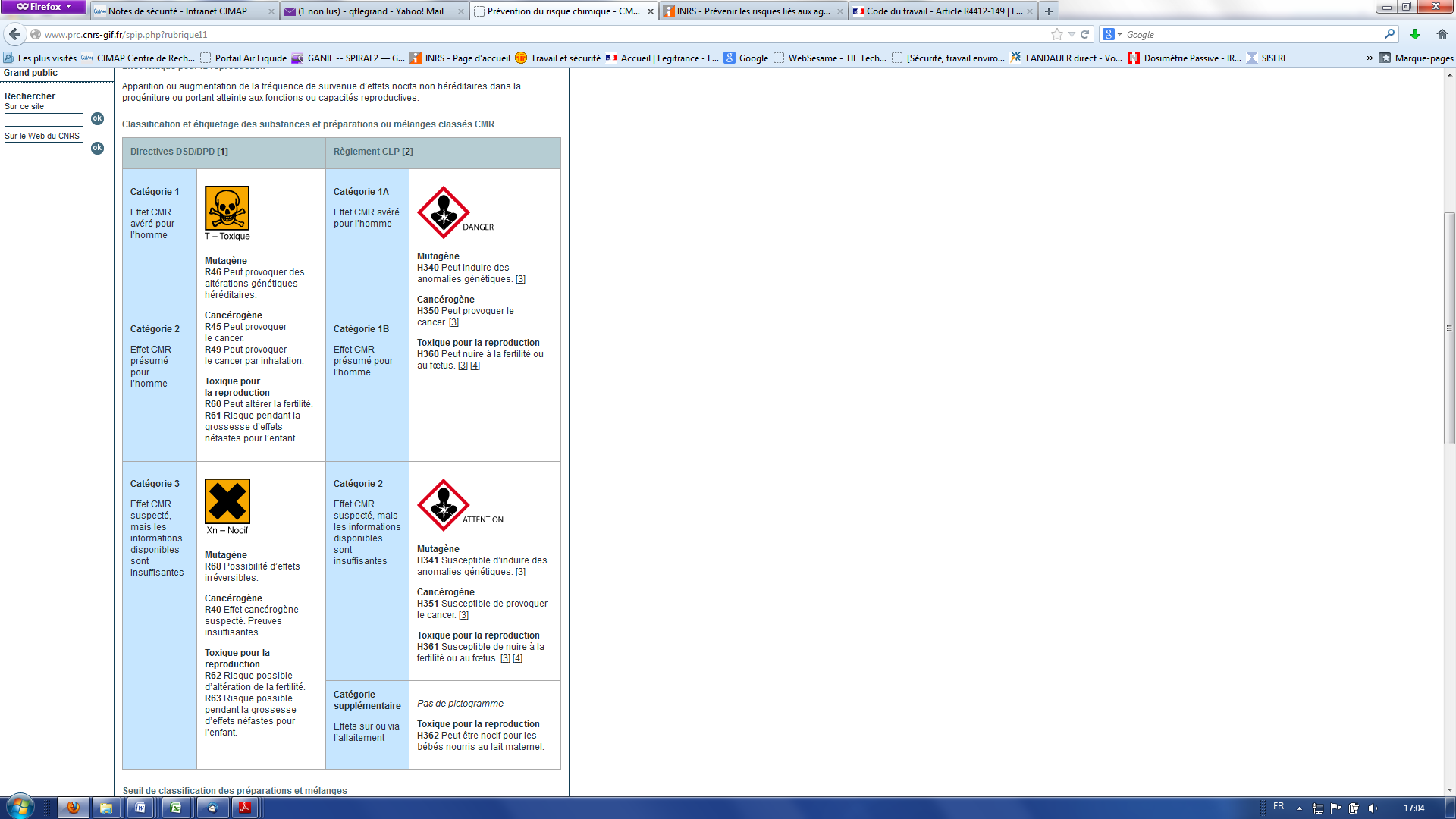 Avant l’achat d’un nouveau produit chimique, vous devez informer l’ingénieur H&S (ou à défaut un membre de la cellule QSE) et fournir la Fiche de Données de Sécurité, afin d’identifier si les produits sont classés CMR. Dans ce cas, l’ingénieur H&S et l’utilisateur définiront les mesures de prévention à mettre en œuvre afin que le niveau d’exposition soit aussi bas qu’il est techniquement possible d’atteindre. 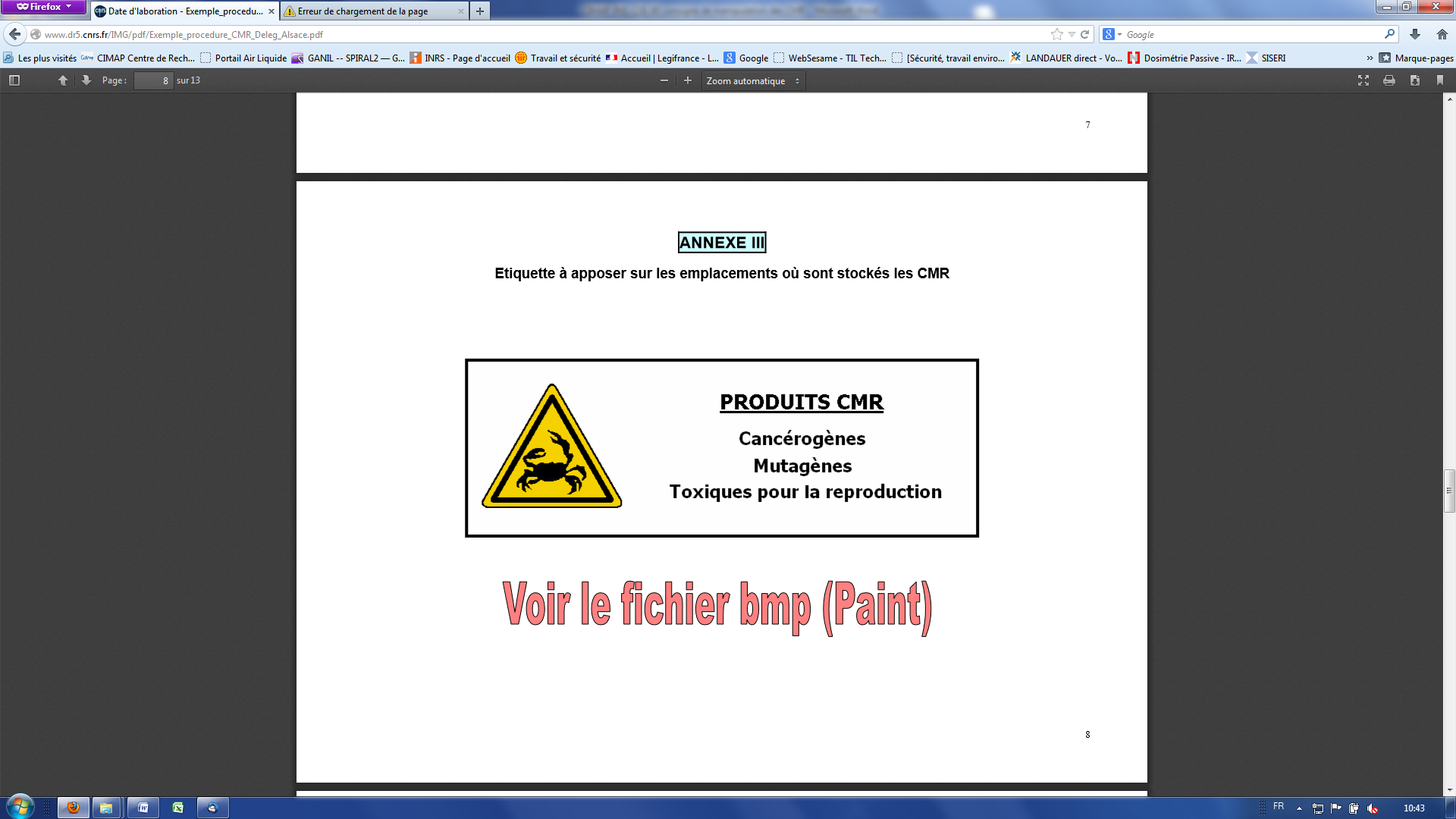 Les produits CMR doivent être stockés dans des armoires fermées à clé. Il est recommandé de regrouper ensemble les produits CMR et d’utiliser le pictogramme non réglementaire suivant afin de les identifier facilement : Substitution : Avant d’utiliser un produit CMR, vous devez impérativement vous demander s’il peut être remplacé par un produit non CMR ou par un CMR de classe inférieure. Limitation du nombre de personnes exposées : Le nombre de personnes exposées aux CMR doit être limité au strict nécessaire. Les non permanents (y compris les doctorants), les femmes enceintes ou allaitantes ne peuvent pas être exposés aux CMR. Limitation des quantités manipulées : Avant d’utiliser des CMR, vous devez établir un mode opératoire permettant de limiter au maximum les quantités de produits utilisées et les manipulations (transvasement de produits, pesée, déplacements, agitations, chauffages, …). Utilisation des équipements de protection collective et individuelle :Les CMR doivent être impérativement manipulés sous hotte (avec les filtres adéquats), Sorbonne ou au plus près d’une aspiration. Ces protections collectives seront maintenues en fonctionnement au moins 1 heure après la manipulation. Les protections individuelles (gants adaptés, blouse et lunettes) doivent également être utilisées. Si le niveau de protection suffisant ne peut être obtenu avec les équipements de protection collective, vous devez utiliser les protections individuelles : masques respiratoires (adaptés au produit ou masque FFP3 pour les poussières et produits pulvérulents). Cette situation se présente notamment lors du démontage et nettoyage des équipements ayant contenus des CMR. Nettoyage :Le nettoyage des surfaces de travail doit être effectué par les utilisateurs à la fin de chaque manipulation. Fiche d’exposition et suivi médical :Les produits CMR que vous manipulez doivent être indiqués sur les fiches de risques (fiche CNRS/UCBN ou fiche CEA). Cette fiche doit être mise à jour pour chaque nouveau CMR manipulé et signé par la direction du CIMAP. Cette fiche doit être complétée avec l’aide de la cellule QSE qui en archive une copie. L’originale est transmise au médecin de prévention afin d’adapter le suivi médical. La fiche d’exposition permet d’établir l’attestation d’exposition délivrée par l’employeur au départ de l’établissement. 3) Conduite à tenir en cas d’urgenceProjection sur la peau et les vêtements : Ôter en se protégeant ou faire ôter immédiatement des vêtements imbibés de produits et arroser abondamment à grande eau, le plus tôt possible pour éliminer le produit en cause jusqu'à l'arrivée des secours. Dans de rares cas, en fonction du produit chimique impliqué, l’eau peut être inappropriée. Il faut se reporter aux informations figurant sur l’étiquette et la fiche de données de sécurité.Projection de liquide chimique dans l'œil : Rincer l'œil abondamment à l'eau le plus tôt possible, en prenant soin que l'eau de lavage ne coule pas dans l'autre œil. Brûlure interne par ingestion : Ne pas faire vomir, ne pas donner à boire, surveiller la victime et garder l'emballage du produit chimique en cause et le produit restant. En cas de malaise durant l'utilisation d'un produit chimique :En cas de présence de symptômes tels que maux de tête, nausées, vertiges, vomissements, douleurs abdominales, difficulté respiratoire : fermer le récipient de produit, sortir prendre l'air et alerter de toute urgence les secours. Dans tous les cas il est impératif de prendre un avis médical.Alerter : Sur le site de l’ENSICAEN : Les Sauveteurs Secouristes du TravailSAMU : 15Le service HSE : 26 68L’ingénieur H&S : 45 09Sur le site du GANIL : Les Sauveteurs Secouristes du TravailL’ELPI : 15Les pompiers : 18L’ingénieur H&S : 45 09Préciser la localisation de la victime, la gravité, les premières mesures prises et se munir de l’emballage du produit.Médecins de prévention : UCBN / ENSICAEN : Dr Poudoulec 02.31.56.56.79CNRS / CEA : Dr Leclerc 02.31.45.45.45 (GANIL) ou 02.31.46.26.82 (CMAIC)